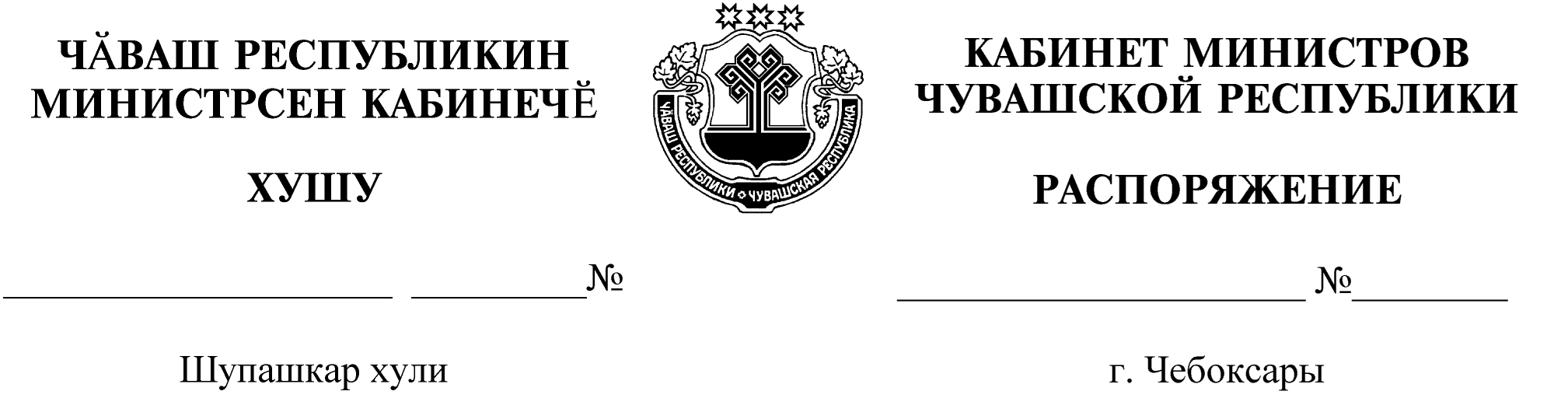 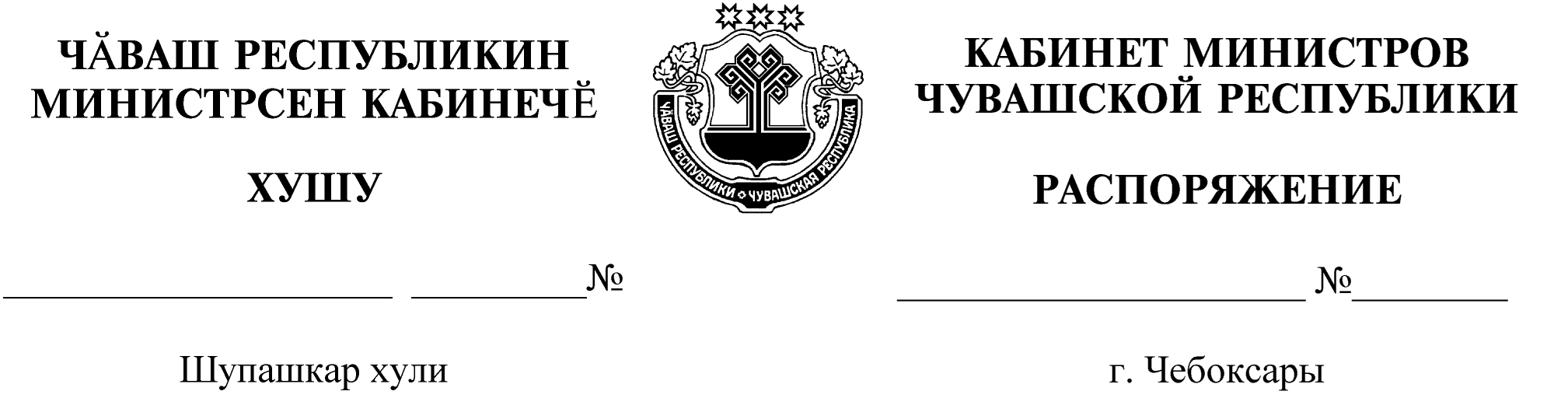 	Освободить Крылову Ирину Николаевну от должности заместителя министра финансов Чувашской Республики.Председатель Кабинета Министров         Чувашской Республики – О.Николаев